ПОЛОЖЕНИЕ О КОНКУРСЕКонкурс проводится в рамках проекта «Акселератор сельских НКО Самарской области» при поддержке Министерства экономического развития и инвестиций Самарской области.Организатор конкурса: Самарская региональная общественная организация «Историко-эко-культурная ассоциация «Поволжье».Цели конкурса: Выявление и популяризация лучших практик деятельности сельских некоммерческих организаций (СО НКО) Самарской областиПовышение квалификации специалистов и добровольцев сельских НКО в подготовке информационных материалов о деятельности своей организации;Привлечение внимания широкой общественности к социально ориентированной деятельности сельских НКОУчастники конкурса:зарегистрированные в сельских поселениях Самарской области социально ориентированные негосударственные некоммерческие организации (СО НКО)районные и поселенческие отделения, представительства и первичные организации областных СО НКО, не имеющие статуса юридического лицаобщественные объединения граждан, не имеющие статуса юридического лица и действующие на территории поселения и/или муниципального района Самарской областиНа конкурс принимаются описания практик, реализованных в период с 1 января 2020 года по 30 октября 2021 года. Сроки проведения Конкурса:Объявление конкурса              	22 октября 2021 г.Окончание приема заявок	         	20 ноября 2020 г.Объявление итогов конкурса         	30 ноября 2021 г.Критерии оценки поступивших на конкурс заявок:Социальная значимость практики для территории ее реализацииПолнота описания практикиОригинальность практикиДоступность информации о практике для заинтересованных СО НКО и гражданПоощрение победителей:Победители, занявшие 1,2, и 3 место, получат технику, которая поможет НКО организовать более качественное освещение деятельности своей организации: за 1-е место – на сумму 30 тысяч рублейза 2-е место – на сумму 20 тысяч рублей за 3-е место – на сумму 15 тысяч рублей Приём заявок: Заявки принимаются с 22 октября по 20 ноября 2021 года.Для участия в конкурсе необходимо заполнить описание практики (форма прилагается) и направить на электронную почту povolzje@yandex.ru с темой «Конкурс практик сельских НКО 2021)К заявке можно приложить дополнительные документы: фотоматериалы, копии публикаций в СМИ и/или ссылки на них; ссылки на отзывы о практике в социальных сетях (при наличии) и другие.Контактные адреса и телефоны:Пестрикова Валентина Ивановна, тел. +79276021876, vpestrikova@povolzje.ruАгапова Александра Сергеевна, тел. +79276936278, alexandra@povolzje.ru8(846) 3332508, г.Самара, ул.Часовая д.6, 3й подъезд, оф.201ЗАЯВКА НА УЧАСТИЕ В КОНКУРСЕ«Лучшая практика сельской НКО»НАЗВАНИЕ ПРАКТИКИОфициальное название практики (если есть) или смысловое, из которого ясна ее суть.ОРГАНИЗАЦИЯОфициальное название организации или объединения без статуса юр.лица, которая реализует практикуОрганизационно-правовая формаЗарегистрированная некоммерческая организацияОтделение областной организации без статуса юридического лицаОбщественное объединение без статуса юридического лица МУНИЦИПАЛЬНОЕ ОБРАЗОВАНИЕНазвание района: Название поселения:КОНТАКТЫадрес, телефон, e-mail, ФИО контактных лиц в организации, которые связаны с реализацией практики.СОЦИАЛЬНАЯ ЗНАЧИМОСТЬ ПРАКТИКИНа решение каких проблем граждан или территории направлена практика?Почему/зачем вы решили её реализовать?ОПИСАНИЕ ПРАКТИКИОпишите последовательно, как была реализована практика (что и как было сделано, включая период подготовки и подведения итогов).РЕСУРСЫ, ЗА СЧЕТ КОТОРЫХ БЫЛА РЕАЛИЗОВАНА ПРАКТИКАМатериальные:Укажите, какие ресурсы были использованы и в каком объеме (оборудование, расходные материалы, финансовые средства).Организационные и человеческие:Какие сотрудники и/или волонтеры и в каком количестве понадобились для внедрения практики? Какие организации выступили партнерами?РЕЗУЛЬТАТЫ РЕАЛИЗАЦИИ ПРАКТИКИКоличественные:Например, количество выпущенных книг, прошедших круглых столов, принявших участие в акциях человек и т.д. и т.п. Качественные:Что изменилось в результате реализации практики?Например, изменилось отношение целевой группы к проблеме, улучшилась экологическая ситуация, сократилось число жалоб и т.п.ГДЕ РАЗМЕЩЕНА ИНФОРМАЦИЯ О ПРАКТИКЕСсылки на сайты, группы в социальных сетях, публикации в СМИ, фото информационных стендов и т.п. ОТЗЫВЫ О ПРАКТИКЕРазличные отзывы, благодарности, рекомендательные письма и награды от партнеров, благополучателей, представителей власти, доноров и др.К заявке можно приложить в электронном виде фотографии (до 10 файлов, либо ссылку на альбом в облачном сервисе), наглядные и методические материалы (буклеты, брошюры и пр.), ссылки на видео.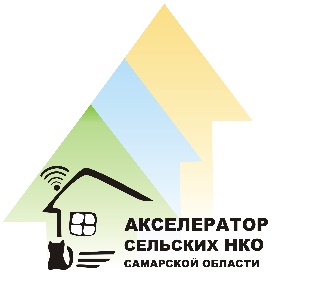 КОНКУРС «Лучшая практика сельской НКО»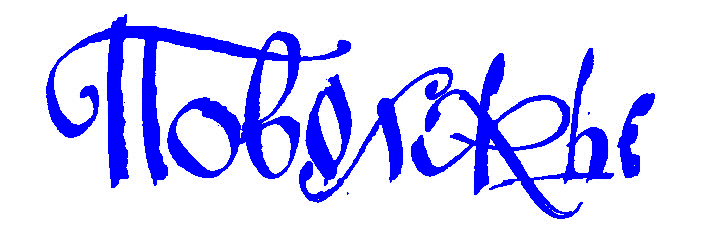 